Про початок реорганізації Гірської сільської ради як розпорядника бюджетних коштів.  Керуючись ст. 25, 59 Закону України «Про місцеве  самоврядування в Україні», ст. 8 Закону України «Про добровільне об’єднання територіальних громад», Бюджетного кодексу України, Закону України «Про державну реєстрацію юридичних осіб та фізичних осіб-підприємців та громадських формувань», Закону України «Про бухгалтерський облік та фінансову звітність України» ч. 4 ст. 31 Закону України «Про Національний архівний фонд та архівні установи», Порядку подання фінансової звітності, затвердженого Постановою Кабінету Міністрів України від 28.02.2000 року № 419, п. 7 Розділу І Положення про інвентаризацію активів та зобов’язань, затвердженого Наказом Міністерства фінансів України від 02.09.2014 року № 879, ч. 4 ст. 3 Розділу ХІV Правил організації діловодства та архітектурного збереження документів у державних органах, органах місцевого самоврядування, на підприємствах, в установах і організаціях, Гірська сільська радаВИРІШИЛА:1. Утворити Комісію з реорганізації Гірської сільської ради як розпорядника бюджетних коштів. 1) Голова комісії: Дмитрів Роман Миколайович (2756718338) – голова Гірської сільської ради;2) Заступник голови комісії: Баркова Лілія Василівна (2599912325) – начальника фінансового відділу виконавчого комітету Гірської сільської ради;3) Член комісії: Степаненко Євгеній Миколайович (2934608936) – головний спеціаліст юридичного відділу виконавчого комітету Гірської сільської ради;4) Член комісії: Бонюк Людмила Валеріївна (2897508526) – начальник відділу головний бухгалтер виконавчого комітету Гірської сільської ради».2. Правонаступником визнати Виконавчий комітет Гірської сільської ради Бориспільського району Київської області.3. Контроль за виконанням цього рішення покласти на Гірського сільського голову.  с. Горавід 06 січня 2021 року№ 162-5-VІІІ      Гірський сільський голова                                                    	   	Р.М.ДмитрівГІРСЬКА  СІЛЬСЬКА  РАДА  БОРИСПІЛЬСЬКИЙ  РАЙОНКИЇВСЬКОЇ  ОБЛАСТІР І Ш Е Н Н Я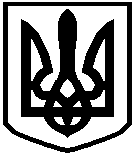 